                                                    ПриложениеФ.В. Искандеров, И.Ф. Искандеров, Е.Ф. Костина «Азбука чувашских орнаментов и эмблем».  Ульяновск 2008г. УзорТолкованиеТолкованиеУзорУзорТолкование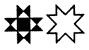 Солнце, гармония, согласиеСолнце, гармония, согласие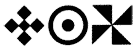 Свет, тепло, очаг, жизнь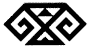 Были и будем, величие родаБыли и будем, величие рода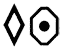 Сплочённость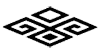 Братство, солидарностьБратство, солидарность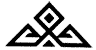 Честь, воля, самообладание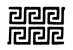 Поступь Неба и ЗемлиПоступь Неба и Земли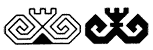 Ладья жизни, чистая совесть, судьба, рок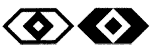 Око Бога — Турă, Неба, Мира, прозрениеОко Бога — Турă, Неба, Мира, прозрение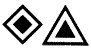 Истина, закон, справедливость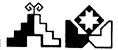 Мироздание, единовериеМироздание, единоверие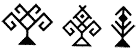 Дерево, место обряда, обращение к природе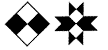 Оберег от зла, гнева, добротаОберег от зла, гнева, доброта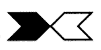 Состязание, противостояние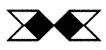 Согласие, примирениеСогласие, примирение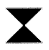 Мир, союз, согласие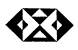 Честь, отвага, верностьЧесть, отвага, верность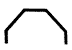 Небосвод, Вселенная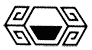 Связь неба с ЗемлейСвязь неба с Землей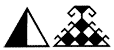 Покорение вершины, стремление ввысь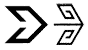 Движение, эволюцияДвижение, эволюция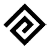 Мысли, знание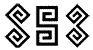 Память о прошлом, дума о будущемПамять о прошлом, дума о будущем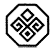 Щит, оберег единства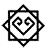 Забота о ближнемЗабота о ближнем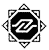 Надёжность, рука об руку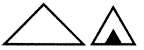 Жилище, приют, кров родного домаЖилище, приют, кров родного дома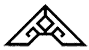 Созидание, помощь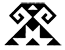 Благотоворительность, помощь — НИМЕБлаготоворительность, помощь — НИМЕ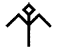 Духовный взлет, воля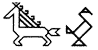 Трудолюбие, жизнестойкостьТрудолюбие, жизнестойкость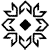 Обмен, диалог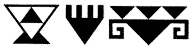 Дети одной матери, потомки единого родаДети одной матери, потомки единого рода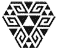 Увеличение семьи, рода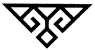 ВзаимопониманиеВзаимопонимание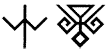 Он и Она, любовь, взаимоуважение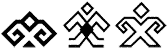 Человечность, разум, сила, здоровье, душевная красотаЧеловечность, разум, сила, здоровье, душевная красота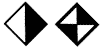 Близкие, родня, землячество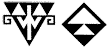 Продолжение рода, крепкая семьяПродолжение рода, крепкая семья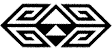 Связь с отчим домом, родиной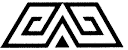 Дружба, общее дело, довериеДружба, общее дело, доверие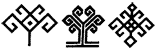 Древо рода, жизни, мудрости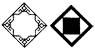 Национальное самосознаниеНациональное самосознание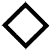 Равенство, понимание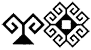 Детство, юностьДетство, юность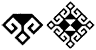 Сплочённые сородичи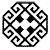 Семейный очаг, уютСемейный очаг, уют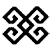 Друг за друга, семья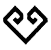 Верность, единство, любовьВерность, единство, любовь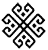 Сила рода, нации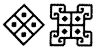 Поле, зерно, сеятель добраПоле, зерно, сеятель добра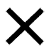 Межа поля, раздел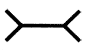 Мера длины, развод рукМера длины, развод рук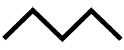 Эпоха, период, течение времени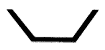 Мера грехов и добротыМера грехов и доброты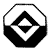 Добро и зло, жизнь и смерть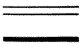 Жизненный путь